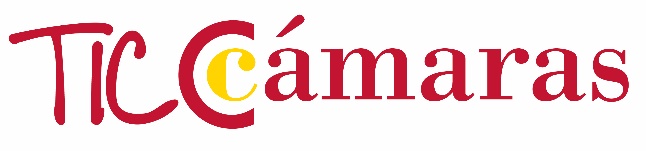 Programa TICCámarasConvocatoriaEn Lleida, a 28 de Junio de 2017CONVOCATORIA TICCÁMARAS PARA LA PRESTACIÓN DE SERVICIOS DE APOYO A LA INCORPORACIÓN DE LAS TIC, ASÍ COMO PARA LA CONCESIÓN DE AYUDAS ECONÓMICAS A LAS PEQUEÑAS Y MEDIANAS EMPRESAS DE LA DEMARCACIÓN DE LA CÁMARA DE COMERCIO DE LLEIDALa Cámara de Comercio, Industria, Servicios y Navegación de España, junto con la Cámara de Comercio de Lleida, han puesto en marcha el Programa TICCámaras en el marco del Programa Operativo “Programa Operativo de Crecimiento Inteligente (POCInt)”, con aplicación en el territorio nacional, dentro del Eje 2 “Mejorar el uso y la calidad de las tecnologías de la información y de las comunicaciones y el acceso a las mismas”, en el marco del título de la prioridad de inversión “Desarrollo de productos y servicios de TIC, comercio electrónico y una mayor demanda de TIC”, y que contribuye a la consecución del objetivo específico OE.2.2.1. “Desarrollar la economía digital, incluyendo el comercio electrónico, para el crecimiento, la competitividad y la internacionalización de la empresa española”, estando cofinanciado por el Fondo Europeo de Desarrollo Regional (FEDER) y por la Cámara de Comercio de Lleida y por la Generalitat de Catalunya, y por las propias empresas beneficiarias.Este Programa tiene como objetivo impulsar la incorporación sistemática de las TIC a la actividad habitual de las pymes, como herramientas competitivas claves en su estrategia, así como maximizar las oportunidades que ofrecen para mejorar su productividad y competitividad. Para ello, potenciará la adopción, por parte de éstas, de metodologías que permitan incorporar las TIC de modo sistemático a su actividad empresarial habitual. Se trata, en definitiva, de contribuir a la mejora de la competitividad de las PYME, microempresas y autónomos, mediante la adopción de una cultura, uso y aprovechamiento permanente de las Tecnologías de la Información y la Comunicación (TIC) en sus estrategias empresariales, para lograr un crecimiento económico sostenido.El Programa se caracteriza por su orientación hacia las necesidades específicas de las empresas destinatarias, mediante el desarrollo de una metodología mixta de diagnóstico, apoyo en el proceso de implantación de soluciones y difusión del conocimiento. El Programa se materializa a través de las siguientes acciones de apoyo directo:Fase I: Diagnóstico Asistido de TIC. En esta fase, se incluye un sistema de diagnóstico asistido y personalizado. Consiste en la realización de un análisis exhaustivo del nivel de digitalización de la empresa que permite conocer el esquema y situación del nivel de competitividad de la misma en su entorno económico y de mercado, así como identificar sus necesidades tecnológicas (alineadas con sus necesidades estratégicas y operativas). En base a estas necesidades y a la identificación de las áreas estratégicas donde las TIC pueden convertirse en oportunidades de mejora de la competitividad, tanto a nivel interno (procesos, información y personas), como a nivel externo (relaciones con clientes, proveedores y colaboradores), se realizará una serie de recomendaciones de implantación de soluciones pertenecientes a las tres líneas de actuación que contempla el Programa:Utilización de las TIC para la mejora de la competitividad: herramientas de productividad, ERP, CRM… con clara orientación a la nube (cloud computing).Comercio ElectrónicoMarketing Digital: SEO, SEM, email marketing, analítica web, social media, reputación online, aplicaciones móviles o cualquier otra herramienta, buena práctica o tendencia tecnológica que aparezca en el mercado.Para la ejecución de esta fase, el Programa contará con una red de Asesores Tecnológicos, pertenecientes a las Cámaras, especializados y formados en la metodología del Programa, que dinamizarán y apoyarán el desarrollo del mismo y serán el referente o soporte de las empresas destinatarias a nivel local.Una vez concluido el diagnóstico se continuará con la elaboración, por parte del Asesor Tecnológico de la Cámara, de un Informe de Recomendaciones.Fase II: Implantación. Tras su participación en la primera fase del Programa, y siempre en función de la disponibilidad presupuestaria, la empresa podrá participar en la Fase II.Se continuará con la elaboración, por parte del Asesor Tecnológico de la Cámara, de uno o varios Documentos de Definición de Proyecto, que servirán como base para la solicitud de ofertas a proveedores y la elaboración del Plan personalizado de Implantación.Este Plan Personalizado de Implantación recogerá las características de los proyectos a implantar, los proveedores seleccionados libremente por la empresa para acometer los mismos y la financiación comprometida. Para cada proyecto se definirán los conceptos y costes elegibles, así como los plazos de ejecución y justificación de la inversión realizada.Una vez que la empresa cuenta el correspondiente Plan Personalizado de Implantación consensuado, empresas externas a las Cámaras realizarán la implantación de las soluciones que las empresas beneficiarias deseen implantar, recogidas en el Plan Personalizado de Implantación y el Asesor Tecnológico de la Cámara realizará el seguimiento de dichas implantaciones tanto con la empresa beneficiaria como con los proveedores.Las empresas implantadoras, al final de su actuación, entregarán una memoria de ejecución del proyecto a la empresa destinataria y a la Cámara correspondiente.El plazo máximo de ejecución de los proyectos recogidos en el Plan Personalizado de Implantación que incluirá la prestación del servicio, así como la realización/ejecución y justificación de los gastos e inversiones asociados al Plan, será como máximo de 6 meses desde la firma de dicho Plan. En cualquier caso, el plazo máximo de ejecución, pago y justificación de la ayuda concedida no podrá extenderse más allá del 31 de diciembre de 2023.La presente convocatoria tiene por objeto promover la participación de las empresas (micro, pequeñas y medianas) y las personas inscritas en el Régimen Especial de Trabajadores Autónomos de la demarcación cameral de la Cámara de Comercio de la Cámara de Comercio de Lleida en el Programa TICCámaras, mediante la puesta a su disposición de los servicios de Diagnóstico Asistido de TIC  e Implantación detallados en el Capítulo IV “Conceptos e intensidad de las ayudas” de esta convocatoria.Los requisitos para ser beneficiario del Programa son:Ser una pyme, según la definición recogida en la Recomendación de la Comisión 2003/361/CE de 6.5.03 (DOCE L 124 de 20.5.03) o autónomo. Estar dada de alta en el Censo IAE.Quedan exceptuadas aquellas empresas que operen en los sectores de la pesca, la acuicultura, el carbón y la producción primaria de los productos agrícolas que figuran en la lista del Anexo I del TFUE. No encontrarse incursa en ninguna de las prohibiciones a que hace referencia el artículo 13 de la Ley 38/2003, de 17 de noviembre, General de Subvenciones, o normativa aplicable en la materia propia de la Comunidad Autónoma correspondiente.Tener su domicilio social y/o centro productivo en alguno de los municipios de la demarcación de la Cámara de Comercio de Lleida.En el caso de que una empresa posea varias sedes, centros productivos, delegaciones, sucursales, etc. el centro destinatario y directamente beneficiario ha de estar ubicado en alguno de los municipios anteriormente citado.Estar al corriente de las obligaciones tributarias y frente a la Seguridad Social.Cumplir la norma de minimis (Reglamento nº 1407/2013 de la Comisión, de 18 de diciembre de 2013, relativo a la aplicación de los artículos 107 y 108 del Tratado de Funcionamiento de la Unión Europea a las ayudas de minimis (no haber recibido ayudas de cualquier Administración Pública que sumadas sean superiores a 200.000 € en los últimos tres años, 100.000 euros en el caso de empresas que operen en el sector transporte por carretera).Poseer intención de mejorar su competitividad a través de la aplicación de las TIC en los procesos que se determinen a través del diagnóstico practicado y estar dispuesta a cumplir las condiciones del Programa.No haber resultado beneficiaria de la Fase II del Programa en anteriores anualidades, con posterioridad al 31/12/2015.Las empresas podrán acogerse a la fase II si han justificado documentalmente su participación previa en la Fase I del Programa, en la presente convocatoria o dentro del año anterior a la misma, y que no hayan sido beneficiarias de Fase II; o si acreditan haber participado en el último año en un Programa similar de Asesoramiento en la incorporación de las TIC en las pymes, de organismos de Promoción de las TIC de las Comunidades Autónomas, de organismos públicos regionales o locales o de Cámaras de Comercio, siempre que cumplan los requisitos del anexo a la presente convocatoria.Cumplir con los principios de publicidad, transparencia, concurrencia, confidencialidad, igualdad y no discriminación en relación la obligación que le impone el art 31 de la Ley 38/2003, de 17 de noviembre, General de Subvenciones. Cumplir la totalidad de los requisitos exigidos en la presente convocatoria.Los extremos enumerados anteriormente se acreditarán mediante declaración jurada que se recoge como anexo a la solicitud de participación en el Programa adjunta a esta convocatoria.El presupuesto máximo de ejecución del Programa con cargo a esta convocatoria es de 58.099,87 euros, en el marco del "Programa Operativo de Crecimiento Inteligente 2014-2020" y queda dividido de la siguiente manera:SERVICIOS DE APOYO PARA LA IMPLANTACIÓN DE LAS TIC EN LAS PYMEEl presupuesto disponible en esta convocatoria para los servicios de apoyo a la implantación de las TIC es de 20.413,06 Euros.Estos servicios se realizan en el marco de las funciones de carácter público-administrativo encomendadas a las Cámaras de Comercio en la Ley Básica 4/2014, para fortalecer el tejido empresarial, y se dividen en los siguientes tipos:Fase I: Diagnóstico Asistido de TIC A título informativo, se indica a la empresa beneficiaria que el coste máximo financiable de esta fase es de 1.200 €, relativo a los servicios prestados por el Asesor Tecnológico.Fase II.2: Seguimiento de la Implantación Con el fin de facilitar la apropiación y aprovechamiento de las soluciones a implantar en la fase II de ayudas económicas, se monitorizarán dichas implantaciones y se acompañará a la pyme, realizando un seguimiento del ritmo de ejecución y de la adecuación de los proyectos de implantación.A título informativo, se indica a la empresa beneficiaria que el coste máximo financiable de este servicio es de 480 €, relativo a los servicios prestados por el Asesor Tecnológico. Desde el Programa se sufragarán los gastos asociados a la prestación de los servicios de diagnóstico (Fase I) y de seguimiento de la implantación en fase II por parte del Asesor Tecnológico cameral.El coste relativo a dichos servicios de asesoramiento en la Fase I y de seguimiento de la fase II del Programa será prefinanciado en su totalidad por la Cámara de Comercio, no suponiendo desembolso alguno por parte de la PYME beneficiaria.La financiación para el desarrollo de estos servicios es aportada en un 50% por el Fondo Europeo de Desarrollo Regional (FEDER) de la Unión Europea a través del PO de Crecimiento Inteligente y en un 50% por la Cámara de Comercio de Lleida y la Generalitat de Catalunya. AYUDAS ECONÓMICAS PARA LA IMPLANTACIÓN DE LAS TIC EN LAS PYMEEl presupuesto disponible en esta convocatoria para las ayudas económicas para la implantación de las TIC es de 37.686,81 EurosFase II. Implantación: Desde el Programa se subvencionarán los gastos asociados a la prestación del servicio de implantación por parte de los proveedores seleccionados libremente por la empresa beneficiaria, según el Plan Personalizado de Implantación definido, financiándose los costes de los servicios prestados por dichos proveedores de implantación (según las condiciones y alcances definidos:Implantación de aplicaciones informáticas específicas y necesarias para el desarrollo de algún área de actividad que formen parte de las recomendaciones emitidas durante el diagnóstico.Derechos de uso de soluciones en la nube, adquisición de licencias de uso, en su caso, o incorporación de herramientas informáticas aplicadas al desarrollo de la mejora de la productividad, los servicios de comercio electrónico y de marketing digital.Gastos de hardware (tablets, etc.) y de conectividad, en aquellos proyectos en los que sean imprescindibles para la utilización de los servicios implantados.El coste elegible asociado a la implantación de las soluciones incluidas en la fase II será variable en cada caso, estimándose un máximo de 7.000 € (IVA no incluido), siendo prefinanciados en su totalidad por la empresa destinataria, quien recuperará el 50% del coste elegible asociado a la inversión realizada según los términos y cuantías acordados en su plan de implantación, siempre y cuando se justifique la inversión realizada en los términos y plazos acordados.La financiación del importe elegible para el desarrollo de la implantación es aportada en un 50% por el Fondo Europeo de Desarrollo Regional (FEDER) de la Unión Europea en el Programa Operativo de Crecimiento Inteligente FEDER 2014-2020 (POCInt) y en un 50% por la empresa beneficiaria, quien deberá prefinanciar el 100% de la inversión.En el marco del Programa no se excluye que las PYME pueda abordar implantaciones de mayor cuantía, si bien la intensidad de la ayuda no excederá del 50% de la inversión realizada sobre el máximo de 7.000,00 € por empresa.La solicitud de participación se presentará conforme al Modelo adjunto a esta convocatoria (Anexo III), junto a la documentación adicional señalada en el citado Anexo y, en su caso, el informe de diagnóstico y la convocatoria de ayudas, si provienen de un Programa similar de Asesoramiento en la incorporación de las TIC.Las empresas podrán presentar su solicitud una vez transcurridos 10 días hábiles desde el día siguiente a la publicación de la presente convocatoria, es decir, a partir de las 12:00 horas del día 13 de Julio de 2017, y hasta el día 1 de diciembre de 2017 siendo las 14:00 horas la hora límite de presentación, si bien se puede acortar el plazo en caso de agotarse el presupuesto.Si la documentación aportada no reuniera los requisitos exigidos, se requerirá a la entidad solicitante, para que, en el plazo de 10 días hábiles, computados desde el día siguiente al de la recepción del requerimiento, subsane la falta o acompañe los documentos preceptivos, con advertencia de que si no lo hiciese se le tendrá por desistido de la solicitud, de acuerdo con lo establecido en el artículo 68 de la Ley 39/2015, de 1 de octubre, del Procedimiento Administrativo Común de las Administraciones Públicas.Las solicitudes, junto con la documentación necesaria indicada en la misma, podrán presentarse por alguna de las siguientes vías:En alguna de las direcciones de la Cámara de Comercio, que aparecen recogidas en el Anexo IV de esta convocatoria. En este caso, sólo se admitirán aquellas solicitudes presentadas dentro del siguiente horario: de 09:00 a 14.00 horas de lunes a viernes.A través de sede electrónica, accesible en la siguiente dirección: 	
https://sede.camara.es/sede/lleidaLas solicitudes se considerarán presentadas en la fecha y hora de entrada en el registro correspondiente, según la vía de presentación utilizada.Podrán admitirse solicitudes que superen el cupo establecido al efecto de disponer de una lista de espera para el caso de que alguna de las solicitudes admitidas desistiese del proceso o bien la ejecución final fuera inferior a la estimada y quedaran remanentes disponibles.La concesión de ayudas respetará los principios de publicidad, transparencia, libre concurrencia, igualdad y no discriminación y estará limitada a las disponibilidades presupuestarias.Las solicitudes de participación y admisión de empresas al Programa serán seleccionadas por estricto orden de registro de entrada.El departamento de Serveis TIC de la Cámara de Comercio de Lleida será el instructor del procedimiento, mientras que la Secretaría General de la Cámara de Comercio de Lleida será el órgano competente para su resolución.La resolución de las solicitudes será comunicada a los beneficiarios por escrito a través de la Cámara de Comercio.El listado de admitidos, denegados y lista de espera de la convocatoria podrá consultarse desde el siguiente link: http://www.cambralleida.orgEl plazo para que la Cámara adopte la correspondiente resolución acerca de la admisión o no de la empresa solicitante será de 30 días desde la presentación de las solicitudes.Contra esta resolución podrá interponerse recurso de alzada ante la Administración tutelante de la Cámara de Comercio de Lleida en el plazo de un mes a contar desde el día siguiente al de su notificación, de conformidad con lo dispuesto en los artículos 121 y 122 de la Ley 39/2015, de 1 de octubre, del Procedimiento Administrativo Común de las Administraciones Públicas y con el artículo 36 de la Ley 4/2014, de 1 de abril, Básica de las Cámaras Oficiales de Comercio, Industria, Servicios y Navegación. El plazo máximo para dictar y notificar la resolución será de tres meses. Transcurrido este plazo sin que recaiga resolución expresa, podrá entenderse desestimado el recurso, pudiendo interponer el interesado en el plazo de dos meses recurso contencioso-administrativo.La tramitación de la ayuda a aquellas Pymes cuya solicitud haya sido aprobada, se realizará a través de la firma de un Convenio de participación en el Programa entre la Pyme participante y  de Comercio.Dicho Convenio se adjunta a esta Convocatoria, en forma de Anexo VI, y en él se establecen las condiciones de participación en el Programa y las condiciones de la ayuda (DECA).En el momento de la firma del convenio de participación en el programa las empresas admitidas deberán aportar los certificados de estar al corriente de sus obligaciones tanto tributarias como de Seguridad Social (solicitados con la modalidad de la ley de subvenciones), si los que adjuntaron cuando presentaron la solicitud no se encontrasen vigentes en ese momento.La tramitación de la ayuda será gestionada de la siguiente manera:La empresa beneficiaria deberá justificar documentalmente el pago de las facturas emitidas por la(s) empresa(s) proveedora(s) durante el proceso de Implantación de la(s) solución(es) tecnológica(s) ante la CÁMARA en tiempo y forma.La Cámara de Comercio de Lleida justificará ante la Cámara de Comercio de España la inversión realizada por la empresa, al objeto de percibir la financiación europea correspondiente, de acuerdo a la metodología del Programa TICCámaras.Una vez aprobados los gastos presentados, la Cámara de Comercio de España Certificará los mismos ante el FEDER.Sujeto a disponibilidad de Fondos FEDER, la Cámara de Comercio de España abonará a la empresa beneficiaria la financiación europea, mediante transferencia bancaria. La empresa deberá demostrar, con carácter previo al pago de la ayuda, que continúa al corriente de sus obligaciones tributarias y con la Seguridad Social.Serán obligaciones de los beneficiarios las que se deriven de los objetivos del Programa y del cumplimiento de las condiciones operativas, económicas, de información y control que se establecen en este documento y en el convenio de participación:Participar activamente en la consecución de los objetivos del Programa TICCámaras. Hacer el mejor uso de los servicios prestados en el marco del Programa TICCámaras en aras de una mejora de su productividad y competitividad.Contestar a cualquier requerimiento que el Asesor Tecnológico, la Cámara, la Cámara de Comercio de España o los órganos de control, seguimiento y control del Programa le soliciten, referente a su participación en el Programa TICCámaras.Comunicar a la CÁMARA la modificación de cualquier circunstancia que afecte a alguno de los requisitos exigidos para la concesión de la ayuda.Conservar los documentos originales de los gastos aprobados en el marco del Programa durante un plazo de tres años a partir del 31 de diciembre siguiente a la presentación de las cuentas en las que estén incluidos los gastos de la operación, de acuerdo con lo establecido en el art.140 del Reglamento (UE) nº 1303/2013.Disponer de un sistema de contabilidad separada o un código contable adecuado en relación con todas las transacciones (gastos e ingresos) de las operaciones presentadas a cofinanciación (art. 125.4.b del Reglamento (UE) 1303/2013). 	
Los beneficiarios deberán introducir los datos y documentos de los que sean responsables, así como sus posibles actualizaciones, en los sistemas de intercambio electrónico de datos en el formato electrónico que defina la Administración Española (art. 122.3 del Reglamento (UE) 1303/2013 y art. 10.1 del Reglamento (UE) 1011/2014).Aplicar medidas antifraude eficaces y proporcionadas en el ámbito de gestión: control de calidad y transparencia en la contratación, control de posibles conflictos de intereses, control de posibles falsificaciones. Igualmente, deberá informar a la Cámara de Comercio de los casos o sospechas de fraude detectadas, a la mayor brevedad posible, y de las medidas que se apliquen para su corrección y persecución.Contar con la capacidad administrativa, financiera y operativa, adecuadas para ejecutar la operación.Dar su consentimiento para que sus datos sean incluidos en la lista publicada de conformidad con el art. 115 apartado 2) del Reglamento (UE) nº 1303/2013 del Parlamento Europeo y del Consejo de17/12/2013, siendo conocedora de que la aceptación de la ayuda, supone su aceptación a ser incluidas en la mencionada lista.Informar de la percepción de otras subvenciones, ayudas, ingresos o recursos en relación a la operación cofinanciada por el Programa.Cumplir las obligaciones de difusión y comunicación relativas al apoyo de los Fondos FEDER a la operación, que le serán indicadas desde la Cámara de Comercio, establecidas en el artículo 115 del Reglamento (UE) 1303/2013, y desarrolladas en el Anexo XII de dicho Reglamento Así, en todas las medidas de información y comunicación que lleve a cabo, el beneficiario deberá reconocer el apoyo de los Fondos a la operación y se comprometerá a indicarlo siempre que deba hacer referencia a la misma, frente a terceros o a la propia ciudadanía.Proporcionar la información necesaria para la realización del Diagnóstico Asistido TIC.Cooperar con el Asesor Tecnológico mostrando una adecuada disposición para la recepción de los servicios y la obtención del máximo aprovechamiento.Colaborar con el desarrollo del Programa TICCámaras ofreciendo su valoración cuando sea necesario y contribuyendo a la difusión de las actividades realizadas.Remitir, en tiempo y forma la documentación solicitada.Valorar las ofertas remitidas por las empresas proveedoras, en relación a los proyectos de implantación de las diferentes soluciones.Realizar valoraciones sobre el servicio prestado por las empresas proveedoras presentando las disconformidades si fueran necesarias.Realizar el pago por los servicios y/o implantación de soluciones tecnológicas a la(s) empresa(s) proveedora(s), en tiempo y forma, y remitir la documentación justificativa solicitada en el plazo que le indique la Cámara.Someterse a las actuaciones de comprobación que, en relación con el Programa TICCámaras, efectúe el órgano designado para verificar su realización, así como los que puedan efectuar los órganos de control competentes- autonómicos, nacionales o comunitarios- aportando cuanta información le sea requerida en el ejercicio de las actuaciones de comprobación y control.En su caso, proceder en tiempo y forma al reintegro de las cantidades indebidamente percibidas, en los supuestos en que proceda de conformidad con lo dispuesto en la normativa aplicable.El incumplimiento total de los objetivos o de las actividades para las que se aprobó la ayuda, determinado a través de los mecanismos de seguimiento científico-técnico y comprobación de la justificación, será causa de reintegro total de la ayuda.Justificación económicaLa justificación económica se realizará de acuerdo con la Orden HFP/1979/2016, de 29 de diciembre,por la que se aprueban las normas sobre los gastos subvencionables de los programas operativos del Fondo Europeo de Desarrollo Regional para el periodo 2014-2020. En este sentido, todos los gastos subvencionables deberán corresponder de manera indubitada a la operación cofinanciada.La forma de justificación deberá realizarse por los medios y en los formatos que se establezcan al efecto.Las ayudas ofrecidas en el Programa se ajustan a Reglamento UE Nº1407/2013 relativo a la aplicación de los artículos 107 y 108 del Tratado UE a las ayudas de minimis y son compatibles con otras ayudas públicas para distinto objeto y finalidad.En cumplimiento de lo previsto en el artículo 115 del Reglamento (UE) 1303/2013 de la Comisión de 17 de diciembre de 2013, mediante la presente Convocatoria se informa a todos los beneficiarios potenciales que los datos relativos a su identidad (denominación social, CIF y otros datos que figuren en la solicitud de participación en el Programa) de quienes sean seleccionados como beneficiarios del Programa TICCámaras, nombre de las operaciones en que participe y cantidad de fondos públicos asignados, serán objeto de la correspondiente publicación en los términos previstos en el citado Reglamento, por la Dirección General de Fondos Comunitarios del Ministerio de Hacienda y Función Pública, u otro organismo que ésta designe.  Asimismo, se informa de que mediante la presentación de su solicitud de participación en el Programa, todos los solicitantes autorizan que, de resultar seleccionados como beneficiarios, los datos indicados en el párrafo anterior puedan ser incluidos en la lista prevista en los citados preceptos y publicados (de forma electrónica y/o por otros medios) por la Cámara de Comercio de España, así como cedidos, a los fines indicados, por esta entidad a la Dirección General de Fondos Comunitarios del Ministerio de Hacienda y Función Pública, u otro organismo que ésta designe.La aceptación de esta ayuda supone además el permiso para que la Cámara de Comercio de España:Publique en su página web la conformidad del beneficiario con el siguiente texto: “Soy conocedor de que esta actuación está cofinanciada con Fondos Europeos y me comprometo a indicarlo así siempre que deba hacer referencia a la misma, frente a terceros o a la propia ciudadanía. Por la importancia que considero tienen este tipo de ayudas para nuestra empresa, es por ello que valoro muy positivamente la contribución del FEDER, principal fondo de la Política de Cohesión europea, por lo que supone de impulso a nuestro trabajo y en consecuencia al crecimiento económico y la creación de empleo de la región en que me ubico y de España en su conjunto”Además de la inclusión, si finalmente es aceptada la solicitud, igualmente se publicará en la lista pública de operaciones prevista en el artículo 115, apartado 2 del Reglamento (UE) 1303/2103 del Parlamento Europeo y del Consejo de 17 de diciembre de 2013, con el nombre/razón social y el montante de la ayuda recibida.De acuerdo con lo establecido en la Ley Orgánica 15/1999, de 13 de diciembre, de Protección de Datos de Carácter Personal, LA EMPRESA BENEFICIARIA dará  su consentimiento para que sus datos sean incluidos en un fichero automatizado del que es titular la Cámara de Comercio de España, con dirección en C/ Ribera de Loira 12, 28042 Madrid, con el fin de posibilitar la ejecución, desarrollo, seguimiento y control del Programa TICCámaras y consienta en que sus datos sean cedidos a la Cámara de Comercio de Lleida,  con domicilio en C/ Anselm Clavé 2, 25007 – Lleida, y a las autoridades competentes en el FEDER, organismo cofinanciador del Programa TICCámaras, para los mismos fines. Asimismo, declara estar informada sobre los derechos de acceso, rectificación, cancelación y oposición que podrá ejercitar en la dirección indicada. Los datos podrán ser conservados para ser tenidos en cuenta en las comprobaciones y actividades de control e inspección que, en su caso, puedan ser llevadas a cabo por las Autoridades competentes.Asimismo, de acuerdo con lo expresado en el artículo 12 de la Ley Orgánica 15/1999, de 13 de diciembre, de protección de Datos de Carácter Personal, no será considerada comunicación ni cesión de datos el acceso por parte de las empresas proveedoras a los datos de carácter personal de la EMPRESA BENEFICIARIA custodiados por la entidad Cámara de Comercio de España, si el correspondiente tratamiento es necesario para realizar la prestación del servicio contratado. La empresa destinataria reconoce haber sido informada de la obligación de publicación prevista en los artículos 5.2 y 7.2 del Reglamento (CE) nº 1828/2006, y a los efectos previstos en el citado artículo 7.2, reitera su autorización expresa para que los datos relativos a la identidad (denominación social, CIF, y otros datos que figuren en la solicitud de participación en el Programa TICCámaras), nombre de las operaciones en que participe y cantidad de fondos públicos asignados, sean incluidos en lista prevista en el citado precepto y publicados por la Cámara de Comercio de España así como cedidos a los fines indicados por esta entidad a la Dirección General de Fondos Comunitarios del Ministerio de Hacienda y Función Pública u otro organismo que ésta designe.Anexos a añadir a la ConvocatoriaANEXO I de Proyectos tipo susceptibles de ser financiados en TICCámarasCOMPETITIVIDAD Y PRODUCTIVIDADSoluciones de gestión de cobros y pagosSoluciones de contabilidadGestión de clientes (CRM)Gestión integral (ERP)Herramientas colaborativasSoluciones de gestión específica de actividad hoteleraSoluciones de TPV para comercioSoluciones de TPV para hosteleríaPrestación de servicios a través de dispositivos táctilesSistemas de fidelizaciónSeñalética digital en espacios físicosSistema de gestión logística y/o flotasSolución de gestión de la trazabilidad agroalimentariaGestión de Existencias y pedidos de almacénSoluciones IoT para control y monitorización de procesos empresarialesSolución de captura y consulta de datos de campoSistema de prototipo rápido, basado en una herramienta de diseño asistido y apoyado en elementos hardware de impresión 3DSoluciones de Realidad Virtual para el diseño de productoSolución para poner en marcha un plan de vigilancia e inteligencia competitiva adaptado a las necesidades de la empresaSolución de business analytics que permita analizar de forma visual, en cuadros de mando personalizados, la información de la empresaSolución para poner en marcha un sistema de centralita virtual basado en VoIPSolución para poner en marcha una red WiFi para clientesSolución Revenue ManagementSoluciones Menú EngineeringSolución Channel ManagerCOMERCIO ELECTRÓNICOSoluciones de comercio electrónicoIncorporación a plataformas de comercio electrónico de tercerosSoluciones avanzadas para comercio electrónicoMARKETING DIGITALIncorporación de establecimientos y servicios turísticos en las principales centrales de reservasDesarrollo de material promocional audiovisual para uso en InternetPresencia web a través de página propiaAnalítica webDinamización de redes socialesServicio de promoción online mediante sistema de pago (SEM)Soluciones de e-mail marketingSistemas de monitorización y gestión de la reputación digitalElaboración de catálogos digitalesDesarrollo de aplicaciones móvilesSolución para implantar un sistema WiFi trackingSolución para realizar acciones de marketing basadas en dispositivos móvilesSoluciones IoT para control y optimización de puntos de ventaANEXO II de Formas de pago aceptadasTodos los gastos deberán estar efectivamente realizados antes de la fecha de finalización de la convocatoria mediante una de las siguientes formas de pago aceptadas, y justificando el pago como a continuación se indica:Pagos realizados mediante transferencia: Se debe aportar copia de la orden de transferencia, así como de extracto bancario donde se pueda comprobar claramente el descuento de la orden de transferencia aportada. No son elegibles las comisiones bancarias por este concepto. Pagos realizados mediante tarjeta de titularidad de la entidad beneficiaria: Serán admitidos justificándolos mediante copia compulsada tanto del recibo mensual de la tarjeta, como del extracto bancario donde se pueda verificar el descuento de dicho extracto.Pagos realizados mediante cheque bancario: Serán admitidos justificándose mediante copia compulsada del cheque bancario y copia compulsada de extracto bancario donde se pueda verificar el correspondiente cargo en la cuenta bancaria de la entidad beneficiaria. Pagos realizados mediante pagaré: Serán admitidos justificándose mediante copia compulsada del pagaré y copia compulsada de extracto bancario donde se pueda verificar el correspondiente cargo en la cuenta bancaria de la entidad beneficiaria.  No es prueba suficiente de pago efectivo el posible descuento del pagaré que el proveedor haya podido realizar en una entidad bancaria, es decir, el pago efectivo no quedará acreditado hasta que se aporte el cargo del importe en la cuenta de la entidad beneficiaria.  Anexo III de Modelo de solicitud de participación en el Programa TICCámarasDe conformidad con los datos anteriormente expuestos,……………representante de la Empresa……………..con CIF…………..y domicilio a efectos de notificaciones en…………….SOLICITO a la Cámara de Comercio de Lleida  la participación en el Programa TICCámaras dentro del ““Programa Operativo de Crecimiento Inteligente FEDER 2014-20””. Firma…………………………….Representante de la Empresa…………….En      , a       de     de      Anexo IV de Direcciones de  de Comercio para la presentación de solicitudesCambra Oficial de Comerç, Indústria i Serveis de Lleida
C/ Anselm Clavé 2
25007 – Lleida
tel. 973.23.61.61Email: ayudas@cambralleida.orgHorario de Registro de solicitudes en soporte físico o presenciales, de esta convocatoria:De lunes a viernes de 09:00h a 14:00h--El Registro de solicitudes online, vía la sede electrónica de la Cámara de Lleida, estará abierto todos los días, las 24 horas al día en la dirección:https://sede.camara.es/sede/lleidaANEXO V de la ConvocatoriaContenidos mínimos de Diagnósticos similares aceptadosLas empresas podrán acogerse a la fase II del Programa TICCámaras si están participando en la fase I (de Diagnóstico Asistido de TIC) o si acreditan haber participado en el último año en un Programa similar de Asesoramiento en la incorporación de las TIC en las pymes, de organismos de Promoción de las TIC de las Comunidades Autónomas o de Cámaras de Comercio, que cumpla con los siguientes requisitos:Análisis del contexto de la empresa e identificación de áreas estratégicas donde las TIC pueden convertirse en oportunidades de mejora de la competitividad.Análisis del grado de aprovechamiento de las TIC que realiza actualmente la empresa, identificación de aspectos de mejora y recomendaciones asociadas.Priorización de procesos en los que deben ser incorporadas las TIC, en función de las necesidades y capacidad de absorción de la empresa de las posibles soluciones a incorporar (nivel de madurez digital o información suficiente para establecerlo).Propuesta de proyectos a abordar, con identificación de los beneficios para la empresa.Además, los diagnósticos deberán cubrir las siguientes áreas:Uso general de las TICGestión de procesos internosMarketing y posicionamiento de marcaComercio electrónicoLas empresas procedentes de otros diagnósticos deberán aportar:Convocatoria del programa de asesoramiento en la incorporación de las TIC en las PYME convocado por algún organismo público (CC.AA., Cámaras, organismos regionales o locales)Informe de Diagnóstico obtenido tras la participación en la mismaANEXO VI de la ConvocatoriaConvenio de Participación en el ProgramaEn ………, a  …. de ……. de 2017DE UNA PARTE, D./Dª. JOSEP RAMON PARIS IGLESIAS con DNI nº: 40872550D, en nombre y representación de la Cámara Oficial de Comercio, Industria y Servicios de Lleida (en adelante “la Cámara”)Y DE OTRA,D./Dª. _____________________________ con DNI nº: ______________, en nombre y representación de la empresa _________________________________________________ (en adelante “empresa destinataria”), con CIF nº ____________ y domicilio social en ______________________, actuando en calidad de __________________Reconociéndose ambas partes en la representación que ostentan capacidad legal para formalizar el presente Convenio,EXPONENPRIMERO. – Que el Programa TICCámaras se inscribe en el OT 2 del Programa Operativo de Crecimiento Inteligente (en adelante POCInt), cofinanciado por FEDER 2014-2020, aprobado por la Comisión Europea en la Decisión de Ejecución de 12.2.2015, C (2015) 895 final, y tiene como objetivo principal contribuir a la mejora de la competitividad de las PYME, microempresas y autónomos, mediante la adopción de una cultura, uso y aprovechamiento permanente de las Tecnologías de la Información y la Comunicación (TIC) en sus estrategias empresariales, para lograr un crecimiento económico sostenido.SEGUNDO. – Que la Cámara Oficial de Comercio, Industria, Servicios y Navegación de España figura como Organismo Intermedio del POCInt (ES401001) con senda financiera para tal actuación.TERCERO. – Que en el esquema de actuación del Programa TICCámaras figuran la Cámara de Comercio, Industria, Servicios y Navegación de España (en adelante Cámara de Comercio de España), las Cámaras Oficiales de Comercio, Industria, Servicios y Navegación de las regiones participantes.Que, en este sentido, la Cámara de Comercio de España y la Cámara de Comercio de Lleida han suscrito un convenio de colaboración para el desarrollo del Programa TICCámaras por el que la Cámara de Comercio de Lleida (en adelante, la Cámara) se compromete a desarrollar el Programa en su demarcación, en base al presupuesto que tiene disponible.CUARTO. – Que el programa TICCámaras tiene como objetivo mejorar la competitividad de las empresas y autónomos, mediante la incorporación de las TIC en sus procesos empresariales, a través de un conjunto de apoyos adaptados a sus necesidades y características. Para ello, el Programa contempla dos fases diferenciadas: Fase de Diagnóstico Asistido de TIC y Fase de Implantación.QUINTO. – Que la Cámara desarrolla, con el apoyo de la Cámara de Comercio de España, la labor de asesoramiento a la empresa del Programa en el ámbito de su demarcación cameral, contando con profesionales formados en la metodología del Programa para desempeñar las funciones y responsabilidades de Asesor Tecnológico dentro del Programa TICCámaras.SEXTO. – Que la Fase de Diagnóstico Asistido de TIC tiene como finalidad determinar el nivel de madurez digital de la empresa y establecer una serie de recomendaciones en cuanto a implantaciones TIC a realizar y a necesidades formativas. Para ello, la Cámara de Comercio asignará a la empresa un Asesor Tecnológico que le guiará y acompañará durante todo este proceso, siguiendo para ello la metodología específica del Programa.SÉPTIMO. – Que, por otro lado, la Fase de Implantación tiene como objetivo realizar la implantación de las soluciones establecidas y recomendadas en el Diagnóstico. Las empresas podrán acogerse al Plan de Implantación si han participado en la fase de Diagnóstico Asistido de TIC, si han participado en ella en el último año o si han participado en el último año en el Diagnóstico de Innovación Comercial o en el Diagnóstico de Turismo o cualquier otro Diagnóstico cuyo contenido y resultado sea semejante al Diagnóstico Asistido de TIC (tal y como aparece recogido en el Anexo a la Convocatoria de Ayudas del Programa), y siempre en función de la disponibilidad presupuestaria.OCTAVO. – Que la empresa destinataria, tras presentar su solicitud de participación a raíz de la convocatoria pública de ayudas, ha sido seleccionada de acuerdo con los criterios de selección publicados en la convocatoria, para ser beneficiaria del Programa TICCámaras, mediante resolución de fecha   _____         Ambas partes suscriben el presente convenio, sujeto en todo cuanto le sea aplicable a la normativa europea vigente en materia de programas cofinanciados con Fondos Estructurales, con arreglo a las siguientesCLÁUSULASPRIMERA: el presente Convenio tiene por objeto establecer las condiciones de la ayuda FEDER en el marco del Programa TICCámaras.Este Programa, en el marco del título de la prioridad de inversión “Desarrollo de productos y servicios de TIC, comercio electrónico y una mayor demanda de TIC”, contribuye a la consecución del objetivo específico OE.2.2.1. “Desarrollar la economía digital, incluyendo el comercio electrónico, para el crecimiento, la competitividad y la internacionalización de la empresa española”. A todos los efectos, este Convenio tendrá la condición de documento que establece las condiciones de la ayuda (DECA).La operación corresponde a la categoría de intervención 082 “Servicios y aplicaciones de las TIC para las PYME (incluidos los negocios y el comercio electrónicos y los procesos empresariales en red), laboratorios vivientes, ciberemprendedores y empresas emergentes basadas en TIC)”, conforme al Reglamento 288/2014 y establecida en Fondos 2020.SEGUNDA: la empresa manifiesta su interés y compromiso de participación en el Programa TICCámaras, en la Fase de Diagnóstico Asistido de TIC y en la Fase de Implantación // Fase de Diagnóstico Asistido de TIC // Fase de Implantación (indicar lo que proceda) y se compromete a participar en el Programa de acuerdo a sus condiciones, que la empresa declara conocer y que son las siguientes: La Fase de Diagnóstico Asistido de TIC se realiza un análisis exhaustivo del nivel de digitalización de la empresa y de sus posibilidades de mejora mediante el estudio de su cadena de valor, que permite conocer la situación del nivel de competitividad de la empresa destinataria en su entorno económico y de mercado. A la finalización del mismo, la empresa contará con un Informe de Recomendaciones de implantación de soluciones pertenecientes a una de las tres líneas siguientes:Herramientas de productividad y gestión empresarial en la nube.Comercio Electrónico.Marketing Digital.	Si la empresa participa en la Fase de Implantación podrá financiar, con cargo al Programa, actuaciones de gastos incluidos en la relación de gastos elegibles que se incorporan como anexo 1 de este convenio, hasta un importe máximo de 7.000 € (IVA no incluido).TERCERA: la Fase de Diagnóstico Asistido de TIC tiene un coste máximo de 1.200 €, cofinanciado al  50% por el Fondo Europeo de Desarrollo Regional (FEDER) y al 50% por la Cámara de Lleida y la Generalitat de Catalunya. Esta fase no tiene coste para la empresa.Aquellas empresas que hayan sido admitidas tanto en la fase de Diagnóstico como en la de Implantación, al término de la primera, disponen del plazo máximo de 10 días hábiles para iniciar la fase II. En caso contrario podrán ser excluidas del programa por parte de la Cámara de Comercio.CUARTA: la Fase de Implantación tiene un presupuesto máximo financiable de 7.000 €, independientemente de la cuantía de gasto efectuado, cofinanciado al 50% por el Fondo Europeo de Desarrollo Regional (FEDER) y el 50% por la empresa beneficiaria. La empresa deberá prefinanciar al 100% los gastos y deberá solicitar autorización a la Cámara de Comercio de aquellos gastos no incluidos en la relación de gastos elegibles. La Cámara de Comercio deberá dar su conformidad por escrito.Así mismo, esta fase incluye un seguimiento del ritmo de ejecución y de la adecuación de los proyectos de implantación, que realizará la Cámara de Comercio. Este seguimiento no tiene coste para la empresa. El importe máximo financiable por empresa en este caso es de 480 €, cofinanciado al 50% por el Fondo Europeo de Desarrollo Regional (FEDER) y al 50% por la Cámara de Lleida y la Generalitat de Catalunya.Estas Ayudas tienen el carácter de subvención, de acuerdo con el artículo 67.1 del Reglamento 1303/2013, y revestirán la forma de reembolso de los costes subvencionables en los que efectivamente se han incurrido y realmente han sido abonados.La empresa deberá solicitar a la Cámara la aprobación de los conceptos de gastos con carácter previo a su pago y ejecución, siguiendo el procedimiento descrito en la metodología del Programa.Asimismo, de manera complementaria a este Convenio, la Cámara de Comercio facilitará a la empresa beneficiaria la información y soporte necesarios para recibir el reembolso de los costes subvencionables arriba citados, de acuerdo con lo establecido en la metodología del Programa y a las normativas europea y española aplicables.La Cámara de España, tras la emisión de los informes de auditoría correspondientes, realizará los pagos a la empresa destinataria, tras comprobar que está al corriente de pago de las obligaciones de Seguridad Social y de Hacienda.   QUINTA: la participación de la empresa en el Programa tendrá una duración máxima de 12 meses a partir de la fecha de la firma del presente Convenio y, en todo caso, deberá finalizar antes de la fecha de justificación máxima que cada organismo cofinanciador autonómico establezca, que le será indicada por la Cámara de Comercio. Las fases de Diagnóstico Asistido de TIC no podrán finalizar más allá del 31 de marzo del año siguiente.Las Fases de Implantación se podrán extender más allá del 31 de marzo del año siguiente, pero no podrán exceder la duración de 6 meses desde el inicio de dicha fase. Si la empresa no termina las fases mencionadas en los plazos previstos, la Unidad de Gestión del Programa en la Cámara de España analizará la situación pudiendo excluir a la empresa del Programa por no cumplir los plazos o ampliarlos en el caso de necesidad.SEXTA: la empresa declara, mediante la firma del presente convenio:No encontrarse inmersa en ninguna de las prohibiciones a que hace referencia el artículo 13 de la Ley 38/2003, de 17 de noviembre, General de Subvenciones, o normativa aplicable en la materia propia de la Comunidad Autónoma correspondiente.Ser una Pyme o microempresa según la definición recogida en la Recomendación de la Comisión 2003/361/CE de 6.5.03 (DOCE L 124 de 20.5.03) Tener su domicilio social y/o centro productivo en alguno de los municipios del ámbito de demarcación de la Cámara.Estar dada de alta en el Censo del IAE Cumplir la norma de minimis según lo dispuesto en el Reglamento (UE) nº 1407/2013, de la Comisión, de 18 de diciembre de 2013, relativo a la aplicación de los artículos 107 y 108 del Tratado de Funcionamiento de la Unión Europea a las ayudas de minimis, no habiendo recibido, en los últimos tres ejercicios, ayudas que– sumadas a las del Programa TICCámaras – superen los límites fijados en el citado reglamento, tal como indica en la declaración jurada que se adjunta como Anexo a este Convenio.Estar al corriente de sus obligaciones tributarias y frente a la Seguridad Social, lo que acredita con sendos certificados que en este acto entrega a la Cámara para que queden incorporados al expediente de esta ayuda.Contar con la capacidad administrativa, financiera y operativa, adecuadas para ejecutar la operación.SÉPTIMA: la empresa beneficiaria, mediante la firma del presente Convenio, queda obligada a: Participar activamente en la consecución de los objetivos del Programa TICCámaras.Hacer el mejor uso de los servicios prestados en el marco del Programa en aras de una mejora de su competitividad a través del uso de las TIC.Contestar a cualquier requerimiento que la Cámara o la Cámara de Comercio de España le solicite, referente a su participación en el Programa.Contestar a las encuestas u otro tipo de requerimientos por parte de los órganos control, seguimiento y evaluación del Programa.Comunicar a la Cámara la modificación de cualquier circunstancia que afecte a alguno de los requisitos exigidos para la concesión de la ayuda.Informar de la percepción de otras subvenciones, ayudas, ingresos o recursos en relación a la operación cofinanciada por el Programa.Colaborar con la Cámara de Comercio de España, en lo relativo a los indicadores de productividad asociados a la actuación objeto de cofinanciación por parte del FEDER.Adicionalmente, la cofinanciación de las acciones por el FEDER exige una serie de elementos de obligado cumplimiento de acuerdo a la normativa europea vigente respecto a la gestión del FEDER. Estos elementos están referidos básicamente a:Contabilidad Separada: las entidades participantes deberán mantener un sistema de contabilidad separada o una codificación contable adecuada a todas las transacciones relacionadas con cada operación, conforme a lo establecido en el art. 125.4.b del Reglamento (UE) 1303/2013 de 17 de diciembre de 2013.Conforme a lo establecido en el artículo 122.3 del Reglamento 1303/2013 y el art. 10.1 del Reglamento de ejecución (UE) 1011/2014, los beneficiarios deberán introducir los datos y documentos de los que sean responsables, así como sus posibles actualizaciones, en los sistemas de intercambio electrónico de datos en el formato electrónico que defina la Administración Española.Gastos justificados: únicamente podrán ser justificados los gastos efectivamente realizados y pagados, debiendo respetarse las normas sobre gastos subvencionables aprobadas en cumplimiento del artículo 65 del Reglamento 1303/2013. Someterse a las actuaciones de comprobación que, en relación con el Programa, efectúe el órgano designado para verificar su realización, en nombre de la Comunidad Autónoma, de la Administración Española, de la Unión Europea, o de la Cámara de Comercio de España en su calidad de organismo intermedio.La empresa se obliga a someterse a las actuaciones de comprobación que, en relación con el Programa, efectúe el órgano designado para verificar su realización o la Cámara de España, así como a las que corresponda efectuar a la Intervención General de la Administración del Estado, a las previstas en la legislación del Tribunal de Cuentas y a cualquier otro órgano competente, incluyendo a los servicios de la Comisión Europea. La empresa destinataria colaborará respecto de las eventuales actuaciones de comprobación, verificación y control hasta los plazos que marquen las disposiciones legales vigentes.Custodia, Auditoría y control: La documentación original relativa a la verificación del gasto realizado deberá conservarse a disposición de los organismos de auditoría y control (Cámara de España, FEDER, Dirección General de Fondos  Comunitarios, Intervención General del Estado, Comisión Europea, Tribunal de Cuentas Europeo u otros competentes) durante el plazo establecido en la normativa aplicable (art.140.2 del Reglamento 1303/2013), y que cumple tres años a partir del 31 de diciembre siguiente a la presentación de las cuentas en las que estén incluidos los gastos de la operación (La Autoridad de Gestión informará a los beneficiarios de la fecha de inicio del periodo mencionado en el párrafo anterior y la Cámara de España comunicará, a su vez, a la Cámara la citada fecha para su conocimiento).Medidas Antifraude: ambas partes aceptan la obligación de aplicar medidas antifraude eficaces y proporcionadas en su ámbito de gestión, evitar la doble financiación, falsificaciones de documentos, etc. así como se obligan a proporcionar información para detección de posibles "banderas rojas".En su caso, proceder en tiempo y forma al reintegro de las cantidades indebidamente percibidas, en los supuestos en que proceda de conformidad con lo dispuesto en la normativa aplicable.La empresa se compromete a ejecutar las operaciones de acuerdo con lo establecido en la metodología del Programa TICCámaras, de conformidad con los Criterios de Selección de Operaciones y a cumplir en todo momento la normativa nacional y comunitaria aplicable.Mantener la inversión cofinanciada durante un plazo de 5 años desde el cobro de la ayuda europea, sin que sufra una modificación sustancial que afecte a su naturaleza o a sus condiciones de ejecución, o a la zona de ejecución del programa, o que se derive de un cambio en la naturaleza de la propiedad o al cese de una actividad productiva. (artículo 71 del Reglamento (UE) 1303/2013).La empresa beneficiaria no tendrá que devolver el importe de la subvención si se produce “cese de la actividad productiva debido a una insolvencia no fraudulenta”.OCTAVA: el calendario de ejecución de la operación será el siguiente:Fecha de inicio: ………/…………………………………/2017Fecha de finalización: ………/…………………………………/2017NOVENA: el Plan Financiero de la correspondiente actuación será el siguiente:Fase de Diagnóstico Asistido de TIC: consta de los siguientes conceptos de gasto:Coste asesoramiento. Máximo  1.200 € (más el IVA no recuperable por la Cámara)Cuantía de la ayuda: 100% del importe total financiable.Prefinanciación: Cámara de Comercio.50% Financiación FEDER / 50% Financiación por la Cámara de Lleida y la Generalitat de Catalunya.Fase de Implantación: Actuaciones ejecutadas por la empresa incluidas en la relación de gastos elegibles del Programa: importe máximo elegible:  7.000 € (IVA no incluido)Cuantía de la ayuda: 50% del importe total financiable.Prefinanciación: empresa.50% Financiación FEDER / 50% Cofinanciación empresaActuaciones ejecutadas por la Cámara, relativas al seguimiento de la Implantación. Máximo 480 € (IVA no incluido)Cuantía de la ayuda: 100% del importe total financiable.Prefinanciación: Cámara de Comercio.50% Financiación FEDER / 50% Financiación Cámara de ComercioDÉCIMA: a lo largo del proceso de asesoramiento la empresa y las Cámaras irán intercambiando información necesaria para ir elaborando el Informe de Recomendaciones. La Cámara de Comercio, a la finalización de la Fase de Asesoramiento, entregará dicho Informe de Recomendaciones.DECIMOPRIMERA: respecto a las obligaciones relativas a información, comunicación y publicidad, la empresa beneficiaria de Fase de Implantación deberá reconocer el apoyo de los Fondos a la operación, mostrando:Colocará, durante la realización de la operación (desde que se aprueba la participación en Fase II hasta que recibe el pago de la misma), carteles con información sobre el proyecto (de un tamaño mínimo A3) en el que se mencionará la ayuda financiera de la Unión, en un lugar visible para el público, como por ejemplo la entrada de su edificio. En estos carteles figurará el logotipo de la Unión Europea (en la línea de logos se colocará la bandera de la Unión Europea y debajo escrito Unión Europea), la referencia al Fondo (fuera de la línea de logos) en este caso Fondo Europeo de Desarrollo Regional y su lema: Una manera de hacer Europa, objetivo temático y nombre del proyecto. El beneficiario se comprometerá a enviar a la Cámara una fotografía que constate su utilización.Incorporarán en la página web o sitio de Internet, si lo tuviera, una breve descripción de la operación con sus objetivos y resultados, y destacando el apoyo financiero de la Unión de manera proporcionada al nivel de apoyo prestado. Cuando sea manifiesta la imposibilidad de cumplimiento estricto de lo indicado en este punto, la pyme o autónomo entregará un documento acreditando la imposibilidad de cumplimiento.En este apartado,  figurará el logotipo de la Unión Europea, referencia al Fondo y lema junto con la siguiente frase:“[Nombre de la empresa] ha sido beneficiaria del Fondo Europeo de Desarrollo Regional cuyo objetivo es mejorar el uso y la calidad de las tecnologías de la información y de las comunicaciones y el acceso a las mismas y gracias al que ha [descripción de la operación] para [la mejora de competitividad y productividad de la empresa]. [Fecha de la acción]. Para ello ha contado con el apoyo del [nombre del programa] de la Cámara de Comercio de [nombre de la Cámara].”   Una manera de hacer EuropaEl material a justificar ante la Cámara de España, que la empresa beneficiaria deberá entregar a la Cámara local debidamente fechado, será: Fotografía del cartel en A3 en algún lugar visible de su edificio, pantallazo de la página web o documento de manifiesta imposibilidad de cumplimiento al no tener página web o sitio de internet.DECIMOSEGUNDA: igualmente, la aceptación de esta ayuda supone su permiso a que el Organismo que la concede publique en su página web su conformidad con el texto que se adjunta:"Soy conocedor de que esta actuación está cofinanciada con Fondos Europeos y me comprometo a indicarlo así siempre que deba hacer referencia a la misma, frente a terceros o a la propia ciudadanía. Por la importancia que considero tienen este tipo de ayudas para nuestra empresa, es por ello que valoro muy positivamente la contribución del FEDER, principal fondo de la Política de Cohesión europea, por lo que supone de impulso a nuestro trabajo y en consecuencia al crecimiento económico y la creación de empleo de la región en que me ubico y de España en su conjunto".Todo ello conforme a lo establecido en el Anexo XII del Reglamento (UE) 1303/2013, en materia de información y comunicación sobre el apoyo procedente del FEDER.DECIMOTERCERA: la empresa da su consentimiento para que sus datos sean incluidos en la lista publicada de conformidad con el art. 115 apartado 2) del Reglamento (UE) nº 1303/2013 del Parlamento Europeo y del Consejo de 17 de diciembre de 2013, siendo conocedora de que la aceptación de la ayuda, supone su aceptación a ser incluidas en la mencionada lista.Por otro lado, a los efectos la Ley Orgánica 15/1999, de 13 de diciembre, de Protección de Datos de Carácter Personal, el beneficiario da su consentimiento para que estos datos sean incluidos en un fichero automatizado del que es titular la Cámara de Comercio de España, con dirección en C/ Ribera de Loira 12, 28042 Madrid, con el fin de posibilitar la ejecución, desarrollo, seguimiento y control del Programa TICCámaras y consiente que sus datos sean cedidos a la Cámara de Comercio de Lleida, con domicilio en C/ Anselm Clavé 2, 25007 - Lleida, y al Fondo Europeo de Desarrollo Regional, organismo cofinanciador del Programa, para los mismos fines.Asimismo, declara estar informado sobre los derechos de acceso, rectificación, cancelación y oposición que podrá ejercitar en las direcciones indicadas. Los datos podrán ser conservados para ser tenidos en cuenta en las comprobaciones y actividades de control e inspección que, en su caso, puedan ser llevadas a cabo por las Autoridades competentes.DECIMOCUARTA: causas de resolución del Convenio.El presente Convenio quedará resuelto de pleno derecho por el transcurso de su plazo de duración. Serán causas de resolución del Convenio las siguientes: El mutuo acuerdo de las partes que intervienen en el presente Convenio.Por incumplimiento de las obligaciones de las partes. En este supuesto, la parte cumplidora deberá notificar a la incumplidora su intención de resolver el Convenio, indicando la causa de resolución y disponiendo ésta de un plazo máximo de diez (10) días para subsanar dicho incumplimiento. Por la imposibilidad sobrevenida de cumplir el objeto de la colaboración por cualquiera de las partes. Por renuncia expresa de la empresa participante en el Programa. En este caso la empresa comunicará por escrito su decisión de renunciar a la Cámara de Lleida, que le remitirá el correspondiente documento de renuncia por duplicado para su firma por la empresa, que deberá remitir una copia firmada a la Cámara de Lleida. En aquellos casos en los que no sea posible recabar la firma de la empresa, la Cámara de Lleida le comunicará su exclusión por correo certificado. Desde el envío de esta comunicación, la empresa se considerará excluida.Por las demás causas establecidas en la legislación vigente.DECIMOQUINTA: toda controversia o conflicto que se derive del presente Convenio, se resolverá definitivamente mediante arbitraje de uno o más árbitros, en el marco de la Corte Española de Arbitraje, de conformidad con su reglamento y Estatuto, a la que se encomienda la administración del arbitraje y la designación del árbitro o del tribunal arbitral. Las partes hacen constar su compromiso de cumplir el laudo que se dicte.DECIMOSEXTA: la empresa garantiza la veracidad de la información que ha proporcionado, declara que conoce el Programa TICCámaras, sus objetivos, la normativa aplicable, el proceso de financiación y la cuantía y acepta las condiciones de participación en el Programa.Y en prueba de conformidad, las dos partes firman el presente Convenio:D. JOSEP RAMON PARIS IGLESIAS 					D. ….Responsable de la Cámara.				 	Responsable de la empresa.
Firma								FirmaANEXO VII de la ConvocatoriaAutorización para obtener datos de la agencia estatal de administración tributaria y de la seguridad social para las empresas que registren la solicitud en el registro de la Cámara de LleidaLa persona abajo firmante autoriza a la Cámara de Comercio, Indústria y Servicios de Lleida, con CIF Q2573001A, a solicitar a la Agencia Estatal de Administración Tributaria y a la Secretaría de Estado de la Seguridad Social los datos relativos a si se encuentra al corriente de sus obligaciones tributarias y de Seguridad Social, a efectos de obtener una subvención otorgada por las Administraciones Públicas, de acuerdo con lo establecido por la Ley 38/2003, de 17 de noviembre, General de Subvenciones, o financiada con cargo a fondos de la Unión Europea, de acuerdo con la normativa comunitaria aplicable y con las normas nacionales de desarrollo o transposición de aquella.La subvención se enmarca dentro del Programa TICCámaras en el marco del Programa Operativo “Programa Operativo de Crecimiento Inteligente (POCInt) del periodo 2014-2020, gestionado por la Cámara de Comercio, Industria y Servicios de Lleida.La presente autorización se otorga exclusivamente a los efectos del reconocimiento, seguimiento y control de los requisitos establecidos en el programa mencionado anteriormente y en aplicación de lo dispuesto en el artículo 95.1k) de la Ley 58/2003, General Tributaria, que permite la previa autorización del interesado, la cesión de los datos tributarios que precisen las Administraciones Públicas para el desarrollo de sus funciones.Los datos personales que faciliten la Seguridad Social y la Agencia Estatal de Administración Tributaria, no serán incorporados a ningún fichero o base de datos, ni serán objeto de tratamiento para finalidad distinta de la que motivó la solicitud, ni podrán ser desviados a organismos o entidades no autorizados.DATOS DEL INTERESADO:DATOS DEL AUTORIZADOR:(Sólo en el caso de que sea una persona Jurídica o una entidad del Artículo 35.4 de la Ley General Tributaria)En _____________, a___ de _______ de 2017NOTA: La autorización concedida por el firmante puede ser revocada en cualquier momento mediante escrito dirigido al organismo solicitanteANEXO VIII de la ConvocatoriaDeclaración jurada del cumplimiento de los Requisitos Legales para la Participación en el ProgramaD/DOÑA:……………………………… con DNI. nº:……………, mayor de edad, en nombre y representación de la empresa ………………………….,             con CIF Nº ……………. y domicilio a efectos de notificaciones en…………………………., en su calidad de ……………….. DECLARA BAJO JURAMENTO QUE:Es conocedor/a de las bases reguladoras de la convocatoria, que cumple con los requerimientos en las mismas señalados y acepta íntegramente su contenido.Conoce que la operación se encuadra en el Programa “TICCámaras”. Este programa se inscribe en el Objetivo Temático 2 “Mejorar el uso y la calidad de las tecnologías de la información y de las comunicaciones y el acceso a las mismas” del Programa Operativo FEDER de Crecimiento Inteligente, prioridad de inversión 2b: “Desarrollo de productos y servicios de TIC, comercio electrónico y una mayor demanda de TIC”, y el Objetivo Específico OE.2.2.1. “Desarrollar la economía digital, incluyendo el comercio electrónico, para el crecimiento, la competitividad y la internacionalización de la empresa española”, siendo la Cámara de Comercio de España el Organismo Intermedio (ES401001), encargada de la gestión del mismo, y la Cámara de Comercio el Organismo ejecutor de la operación.La empresa a la que representa cumple con los requerimientos señalados en dichas bases reguladoras, en particular:No se encuentra incursa en ninguna de las prohibiciones a que hace referencia el artículo 13 de la Ley 38/2003, de 17 de noviembre, General de Subvenciones, o normativa aplicable en la materia propia de la Comunidad Autónoma correspondiente.Es una Pyme según la definición recogida en la Recomendación de la Comisión 2003/361/CE de 6.5.03 (DOCE L 124 de 20.5.03)  Cumple la norma de mínimis, según lo dispuesto en el Reglamento (UE) Nº 1407/2013, de la Comisión Europea, relativo a la aplicación de los artículos 107 y 108 del Tratado UE Está dada de alta en el Censo del IAE, epígrafe nº……………….Conservará los documentos originales de los gastos aprobados en el marco del Programa TICCámaras, durante un plazo de tres (3) años a partir del 31 de diciembre siguiente a la presentación de cuentas en las que estén incluidos los gastos de la operación, de acuerdo con lo establecido en el art. 140 del Reglamento (UE) 1303/2013.Dispondrá de un sistema de contabilidad separada o un código contable adecuado en relación con todas las transacciones (gastos e ingresos) de las operaciones presentadas a cofinanciación (art. 125.4.b) del Reglamento (UE) nº 1303/2013).Se compromete a aplicar medidas antifraude eficaces y proporcionadas en el ámbito de gestión: control de calidad y transparencia en la contratación, control de posibles conflictos de intereses, control de posibles falsificaciones. Igualmente, informará a la Cámara de Comercio organizadora de los casos o sospechas de fraude detectadas, a la mayor brevedad posible, y de las medidas que se apliquen para su corrección y persecución.Cuenta con la capacidad administrativa, financiera y operativa adecuadas para ejecutar la operación.Da su consentimiento para que sus datos sean incluidos en la lista publicada de conformidad con el art. 115 apartado 2) del Reglamento (UE) nº 1303/2013 del Parlamento Europeo y del Consejo de 17/12/2013, siendo conocedora de que la aceptación de la ayuda, supone su aceptación a ser incluidas en la mencionada lista.La aceptación de la ayuda supone que la empresa beneficiaria da su permiso a que el Organismo concedente publique en su página web su conformidad con el siguiente texto:	
“Soy conocedor de que esta actuación está cofinanciada con Fondos Europeos y me comprometo a indicarlo así siempre que deba hacer referencia a la misma, frente a terceros o a la propia ciudadanía. Por la importancia que considero tienen este tipo de ayudas para nuestra empresa, es por ello que valoro muy positivamente la contribución del FEDER, principal fondo de la Política de Cohesión europea, por lo que supone de impulso a nuestro trabajo y en consecuencia al crecimiento económico y la creación de empleo de la región en que me ubico y de España en su conjunto”.Informará de la percepción de otras subvenciones, ayudas, ingresos o recursos en relación a la operación cofinanciada por el Programa.Se compromete a no recibir ninguna ayuda económica en la actualidad, o en el futuro, de cualquier entidad pública o privada, coincidente con el apoyo recibido por conceptos de gastos realizados con cargo al programa TICCámaras cofinanciados con Fondos FEDER del periodo 2014-2020.Colaborará con la Cámara de Comercio en lo relativo a los indicadores de productividad asociados a la actuación objeto de cofinanciación por parte del FEDER.Los datos indicados en el formulario de identificación de empresa son veraces y responden a la realidad de la empresa.Y para que conste, a los efectos oportunos, firma la presente declaración en…………………….., a…. de…….. de 20….Firma del representante legalD/Dña………………………………….ContextoObjetoRequisitos de los beneficiariosConceptos e intensidad de las ayudasPresentación de solicitudesCriterios de selección y resoluciónTramitación de la ayudaObligaciones de los beneficiariosCompatibilidad de la ayudaInformación y publicidadModelo de Solicitud de Participación en el Programa TICCámaras IMPORTANTE: PARA QUE EL EXPEDIENTE DE ESTA SOLICITUD PUEDA SER TRAMITADO, ES IMPRESCINDIBLE FIRMAR Y CUMPLIMENTAR DEBIDAMENTE TODOS SUS APARTADOS La persona firmante deberá tener la condición de representante legal de la entidadACOMPAÑAR CON DOCUMENTACIÓN ACREDITATIVA DEL SOLICITANTE: Certificado de  de  de estar al día en sus obligaciones (haciendo mención a la Ley de subvenciones)Certificado de  de estar al día en sus obligaciones (haciendo mención a la Ley de subvenciones).Declaración jurada del cumplimiento de las condiciones de participación (Anexo)Persona física, copia compulsada del DNI del solicitante.  Persona jurídica, copia compulsada de:  DNI del firmante de la solicitud con poderes suficientesPoder de representación de la persona que firma la solicitud (la persona firmante deberá tener la condición de representante legal de la empresa)Tarjeta de Identificación Fiscal de la empresaLa evaluación de solicitudes de participación y admisión de empresas al Programa TICCámaras se realizará en el orden en el que hayan sido registradas en la Cámara.Las empresas que hubieran sido beneficiarias del programa TICCámaras (Fase I + Fase II) con posterioridad a 31/12/2015 NO podrán participar nuevamente en el programa.En el caso concreto de la Fase II del Programa, podrán ser beneficiarias aquellas empresas que hayan justificado documentalmente su participación previa en la Fase I del Programa en la presente convocatoria o dentro del año anterior a la misma, y que no hayan sido beneficiarias de Fase II. También podrán optar a Fase II aquellas que acrediten haber participado en el último año en un Programa similar de Asesoramiento en la incorporación de las TIC en las pymes, de organismos de Promoción de las TIC de las Comunidades Autónomas, de organismos públicos regionales o locales o de Cámaras de Comercio, siempre que cumplan los requisitos de indicados en la convocatoriaEn este caso, adjuntar copia de la convocatoria, así como copia del informe de asesoramiento TIC.La resolución de las solicitudes será comunicada a los beneficiarios por escrito a través de la Cámara de Comercio.Este cuadro esta reservado para rellenar por la Cámara de Comercio de LleidaFecha de entrada de la solicitud:  ____ / _____ / 20___Recibida por (nombre Completo):Firma y/o sello de entradaEste cuadro esta reservado para rellenar por la Cámara de Comercio de LleidaFecha de entrada de la solicitud:  ____ / _____ / 20___Recibida por (nombre Completo):Firma y/o sello de entradaEste cuadro esta reservado para rellenar por la Cámara de Comercio de LleidaFecha de entrada de la solicitud:  ____ / _____ / 20___Recibida por (nombre Completo):Firma y/o sello de entradaEste cuadro esta reservado para rellenar por la Cámara de Comercio de LleidaFecha de entrada de la solicitud:  ____ / _____ / 20___Recibida por (nombre Completo):Firma y/o sello de entradaEste cuadro esta reservado para rellenar por la Cámara de Comercio de LleidaFecha de entrada de la solicitud:  ____ / _____ / 20___Recibida por (nombre Completo):Firma y/o sello de entradaDATOS DEL SOLICITANTEDATOS DEL SOLICITANTEDATOS DEL SOLICITANTEDATOS DEL SOLICITANTEDATOS DEL SOLICITANTENIF / CIF Persona Física Persona Jurídica (especificar)       Persona Física Persona Jurídica (especificar)       Persona Física Persona Jurídica (especificar)      Razón social / Nombre y apellidosNombre comercialAño de inicio de actividadAño de inicio de actividadEpígrafe de IAE (actividad principal)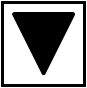 Otros epígrafes (en su caso)Otros epígrafes (en su caso)Domicilio socialCódigo postalLocalidadLocalidadProvinciaCorreo Electrónico Correo Electrónico Página web (si existe)Campo NO obligatorioCampo NO obligatorioCampo NO obligatorioCampo NO obligatorioDomicilio beneficiario del Programa En caso de ser diferente de domicilio social, indique calle o plaza, nº, municipio y CP.En caso de ser diferente de domicilio social, indique calle o plaza, nº, municipio y CP.En caso de ser diferente de domicilio social, indique calle o plaza, nº, municipio y CP.En caso de ser diferente de domicilio social, indique calle o plaza, nº, municipio y CP.Representante legalEn caso de ser persona jurídicaEn caso de ser persona jurídicaEn caso de ser persona jurídicaEn caso de ser persona jurídicaPersona de contacto y dirección electrónica para notificacionesPersona de contacto y dirección electrónica para notificacionesPersona de contacto y dirección electrónica para notificacionesPersona de contacto y dirección electrónica para notificacionesPersona de contacto y dirección electrónica para notificacionesNombre y ApellidosCorreo ElectrónicoTeléfono 1Teléfono 2DATOS DE ACTIVIDAD DE LA EMPRESADATOS DE ACTIVIDAD DE LA EMPRESADATOS DE ACTIVIDAD DE LA EMPRESADATOS DE ACTIVIDAD DE LA EMPRESADATOS DE ACTIVIDAD DE LA EMPRESAVolumen de facturación anual (último año) Menos de 30.000 €. Entre 30.000 y 100.000 €. Entre 100.001 y 300.000 €. Más de 300.000 €. Menos de 30.000 €. Entre 30.000 y 100.000 €. Entre 100.001 y 300.000 €. Más de 300.000 €.Volumen de exportación anual (último año) Carece de actividad exportadora. Menos de 30.000 €. Entre 30.000 y 100.000 €. Entre 100.001 y 300.000 €. Más de 300.000 €.Número de personas ocupadas (media anual) De 0 a 1 persona. De 2 a 9 personas. De 10 a 49 personas. De 50 a 249 personas. De 0 a 1 persona. De 2 a 9 personas. De 10 a 49 personas. De 50 a 249 personas.Porcentaje de mujeres en plantilla Menos del 25%. Ente el 25% y el 50%. Entre el 51% y el 75%. Más del 75%.Sector de actividad Sector de actividad Sector de actividad Sector de actividad Sector de actividad Comercio Alimentación. Hábitat. Moda. Ocio Venta y reparación de vehículos Alimentación. Hábitat. Moda. Ocio Venta y reparación de vehículosTurismo Alojamiento. Hostelería y Restauración. Intermediación. Ocio y entretenimiento. Transporte.Industria Agroalimentaria y Bebidas. Energía y medioambiente. Maquinaría industrial y bienes de equipo. Materias primas, semimanufacturas y productos intermedios. Química y farmacéutica. Textil. TIC. Transportes. Agroalimentaria y Bebidas. Energía y medioambiente. Maquinaría industrial y bienes de equipo. Materias primas, semimanufacturas y productos intermedios. Química y farmacéutica. Textil. TIC. Transportes.Servicios Actividades financieras. Actividades profesionales, científicas y técnicas. Construcción, infraestructuras e ingeniería. Docencia e investigación Medios de comunicación e industrias culturales. Servicios a empresas. Servicios sociales y personales (educación, sanidad, estética…). Transporte, distribución, logística, comunicaciones y almacenamiento.Otros (especificar)Breve descripción de la actividad de la empresa¿Posee alguna entidad que no sea PYME la propiedad o el control sobre más del 25% del capital de la empresa?¿Posee alguna entidad que no sea PYME la propiedad o el control sobre más del 25% del capital de la empresa? Sí  No Sí  No Sí  NoCONDICIONES DE PARTICIPACIÓN EN EL PROGRAMACONDICIONES DE PARTICIPACIÓN EN EL PROGRAMAFase en la que se solicita admisión Fase I + Fase II Fase II¿Ha participado anteriormente en la Fase I del Programa TICCámaras? En caso afirmativo indique el año Sí  No20__¿Ha participado anteriormente en la Fase II del Programa TICCámaras?En caso afirmativo indique el año Sí  No20__¿Ha participado anteriormente en un programa similar de Asesoramiento en la incorporación de las TIC en las pymes, de organismos de Promoción de las TIC de las Comunidades Autónomas, de organismos públicos regionales o locales o de Cámaras de Comercio, siempre que cumplan los requisitos del anexo a la presente convocatoria, y cuenta con un Diagnóstico que cumple los requisitos del anexo a la presente convocatoria? .  En caso afirmativo indique el año Sí  No20__¿Ha obtenido el solicitante subvenciones procedentes de cualquier Administración o Ente público, nacional o internacional sujetas a normativa de mínimis que, acumuladas, superen los 200.000 euros en el último período de tres años incluyendo las cuantías que se solicitan al Programa TICCámaras? Sí  No¿Conoce y está dispuesto el solicitante a cumplir las condiciones del Programa que se recogen en la convocatoria de ayudas publicada?  Sí, estoy de acuerdo.De acuerdo con lo establecido en la Ley Orgánica de Protección de Datos de Carácter Personal, doy mi consentimiento expreso para que los datos incluidos en este formulario electrónico sean tratados de acuerdo a lo establecido en el documento que rige esta convocatoria, documento que he leído y entiendo. Sí, doy mi consentimientoLa empresa autoriza a  de Comercio y a la Cámara de Comercio de España para que verifiquen la autenticidad de la información suministrada. Sí IMPORTANTE: En caso de que su solicitud sea aprobada, deberá firmar un Convenio-DECA con  de Comercio. Para agilizar la preparación de la firma de dicho Convenio, son necesarios los siguientes datos:Datos de la persona firmante del Convenio:Nombre:      DNI nº:       Cargo:      Poderes de representación otorgados en escritura pública realizada ante el Notario del Ilustre Colegio de      Don/Doña       con número de protocolo       de fecha       de                   de       .NIF/CIF:Apellidos y Nombre / Razón social:NIF:Apellidos y Nombre:Actúa en calidad de:Actúa en calidad de: